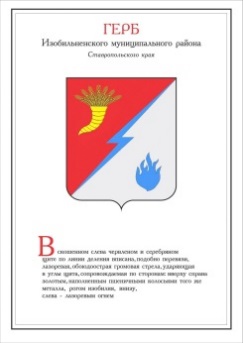 ДУМА ИЗОБИЛЬНЕНСКОГО городского округаСТАВРОПОЛЬСКОГО КРАЯПЕРВОГО СОЗЫВАРЕШЕНИЕ23 июня 2020 года                    г. Изобильный                                      №408О признании утратившими силу некоторых решений представительных органов городских и сельских поселений, входивших в состав Изобильненского муниципального района Ставропольского края до его преобразования в Изобильненский городской округ Ставропольского краяВ связи с преобразованием Изобильненского муниципального района Ставропольского края и поселений, входивших в его состав, в Изобильненский городской округ Ставропольского края, в соответствии с Законом Ставропольского края от 14 апреля 2017 года №35-кз «О преобразовании муниципальных образований, входящих в состав Изобильненского муниципального района Ставропольского края, и об организации местного самоуправления на территории Изобильненского района Ставропольского края», подпунктом 5.1. решения Думы Изобильненского городского округа Ставропольского края от           10 октября 2017 года №23 «О правопреемстве органов местного самоуправления вновь образованного муниципального образования Изобильненский городской округ Ставропольского края»Дума Изобильненского городского округа Ставропольского края РЕШИЛА:1. Признать утратившими силу некоторые решения представительных органов городских и сельских поселений, входивших в состав Изобильненского муниципального района Ставропольского края до его преобразования в Изобильненский городской округ Ставропольского края, согласно приложению.2. Настоящее решение вступает в силу со дня его официального опубликования (обнародования).Перечень решений представительных органов городских и сельских поселений, входивших в состав Изобильненского района Ставропольского края, признанных утратившими силу1. Решения в сфере жилищных отношений:	1.1. Решение Совета станицы Баклановской Изобильненского района Ставропольского края от 16 июня 2010 года №290 «О Положении об общественной комиссии по жилищным вопросам граждан в станице Баклановской Изобильненского района Ставропольского края».1.2. Решения Совета города Изобильного Ставропольского края:от 27 июня 2006 года №487 «Об утверждении Положения о порядке перевода жилых помещений в нежилые помещения и нежилых помещений в жилые помещения на территории города Изобильного»;от 30 апреля 2008 года №159 «Об утверждении Положения об организации, проведении и финансирования капитального ремонта жилищного фонда города Изобильного за счет средств бюджета города»;от 24 декабря 2009 года №340 «Об утверждении размера платы за содержание и ремонт общего имущества многоквартирного дома для нанимателей жилых помещений муниципального жилищного фонда города Изобильного».1.3. Решение совета Рождественского сельсовета Изобильненского района Ставропольского края от 29 января 2010 года №328 «Об утверждении Положения о комиссии по жилищным вопросам Рождественского сельсовета Изобильненского района Ставропольского края».1.4. Решения Совета поселка Рыздвяного Изобильненского района Ставропольского края:от 26 февраля 2009 года №255 «О Порядке перевода жилого помещения в и нежилого помещения в жилое на территории поселка Рыздвяного Изобильненского района Ставропольского края»;от 27 декабря 2010 года №443 «Об утверждении Положения о приватизации муниципального жилищного фонда в поселке Рыздвяном Изобильненского района Ставропольского края»;от 27 декабря 2012 года №91 «О Порядке проведения осмотра зданий, сооружений в целях оценки их технического состояния и надлежащего технического обслуживания в соответствии с требованиями технических регламентов к конструктивным и другим характеристикам надежности и безопасности объектов, требованиям проектной документации указанных объектов»;от 30 января 2014 года №208 «Об утверждения Положения об осуществлении муниципального жилищного контроля в поселке Рыздвяном Изобильненского района Ставропольского края»;от 27 февраля 2014 года №209 «О внесении изменений и дополнений в Положение об осуществлении муниципального жилищного контроля в поселке Рыздвяном Изобильненского района Ставропольского края от 30 января 2014 года №208»;от 23 декабря 2016 года №458 «Об установлении размера платы за пользование жилым помещением для нанимателей жилых помещений по договорам социального найма и договорам найма жилых помещений муниципального жилищного фонда поселка Рыздвяного Изобильненского района Ставропольского края».1.5. Решения Солнечнодольского поселкового Совета депутатов Изобильненского района Ставропольского края:от 30 июля 2007 года №123 «Об утверждении Положения об обеспечении малоимущих граждан, проживающих в поселке Солнечнодольск и нуждающихся в улучшении жилищных условий, жилыми помещениями в соответствии с жилищным законодательством»;от 03 июля 2008 года №187 «Об утверждении Положения «О предоставлении молодым семьям субсидии за счет средств бюджета поселка Солнечнодольск Изобильненского района Ставропольского края на приобретение жилья, в том числе на оплату первоначального взноса при получении ипотечного жилищного кредита или займа на приобретение жилья или строительство индивидуального жилья»;от 21 января 2010 года №305 «Об утверждении тарифов на жилищные услуги для населения поселка Солнечнодольск Изобильненского района Ставропольского края»;от 22 ноября 2012 года №77 «Об утверждении Положения «О муниципальном жилищном фонде поселка Солнечнодольск Изобильненского района Ставропольского края».1.6. Решение Совета села Тищенского Изобильненского района Ставропольского края от 27 ноября 2013 года №132 «О Порядке проведения осмотра зданий, сооружений в целях оценки их технического состояния и надлежащего технического обслуживания в соответствии с требованиями технических регламентов к конструктивным и другим характеристикам надежности и безопасности объектов, требованиям проектной документации указанных объектов».2. Решения в сфере организации погребения и похоронного дела:2.1. Решение Совета станицы Баклановской Изобильненского района Ставропольского края от 22 июня 2009 года №232 «О положении «О погребении и содержании мест захоронения на территории станицы Баклановской Изобильненского района Ставропольского края».2.2. Решение Совета Каменнобродского сельсовета Изобильненского района Ставропольского края от 16 февраля 2012 года №356 «О внесении изменений в решение Совета Каменнобродского сельсовета Изобильненского района Ставропольского края от 27 декабря 2011 года №351 «Об утверждении предельных тарифов на ритуально-похоронные услуги, предоставляемые согласно гарантированному перечню услуг по погребению на территории Каменнобродского сельсовета Изобильненского района Ставропольского края муниципальным предприятием Изобильненского муниципального района Ставропольского края торгово-бытового обслуживания «Бытсервис».2.3. Решение Совета депутатов муниципального образования Московского сельсовета Изобильненского района Ставропольского края от 21 февраля 2013 года №65 «О правилах захоронения умерших и содержание кладбищ на территории муниципального образования Московского сельсовета Изобильненского района Ставропольского края».2.4. Решение совета станицы Новотроицкой Изобильненского района Ставропольского края от 23 апреля 2009 года №24 «Об утверждении стоимости услуг по погребению, предоставляемых согласно гарантированному перечню услуг по погребению Ставропольским филиалом ЗАО «Военно-мемориальная компания» на территории станицы Новотроицкой Изобильненского района Ставропольского края».2.5. Решения совета Новоизобильненского сельсовета Изобильненского района Ставропольского края:от 23 декабря 2011 года №382 «Об установлении стоимости услуг по погребению, предоставляемых согласно гарантированному перечню услуг по погребению на территории Новоизобильненского сельсовета Изобильненского района Ставропольского края»;от 25 апреля 2012 года №11 «О внесении изменений в решение совета Новоизобильненского сельсовета Изобильненского района Ставропольского края от 23 декабря 2011 года №382 «Об утверждении предельных тарифов на ритуально-похоронные услуги, предоставляемые согласно стоимости гарантированного перечня услуг по погребению на территории Новоизобильненского сельсовета Изобильненского района Ставропольского края».2.6. Решение Совета Подлужненского сельсовета Изобильненского района Ставропольского края от 21 апреля 2009 года №220 «Об установлении стоимости услуг по погребению, предоставляемых согласно гарантированному перечню услуг по погребению, на территории Подлужненского сельсовета Изобильненского района Ставропольского края».2.7. Решение Совета села Птичьего Изобильненского района Ставропольского края от 26 декабря 2011 года №357 «Об утверждении предельных тарифов на ритуальные услуги по гарантированному перечню по погребению на территории села Птичьего». 2.8. Решения совета Рождественского сельсовета Изобильненского района Ставропольского края:от 02 марта 2009 года №259 «Об установлении стоимости услуг по погребению предоставляемых в соответствии с гарантированным перечнем услуг по погребению МУП ЖКХ поселка Рыздвяного на территории Рождественского сельсовета Изобильненского района Ставропольского края»;от 02 марта 2009 года №260 «Об утверждении правил работы муниципальных кладбищ и порядком их содержания на территории Рождественского сельсовета Изобильненского района Ставропольского края»;от 27 февраля 2010 года №335 «Об установлении стоимости услуг по погребению предоставляемых в соответствии с гарантированным перечнем услуг по погребению МУП ЖКХ поселка Рыздвяного на территории Рождественского сельсовета Изобильненского района Ставропольского края». 2.9. Решения Солнечнодольского поселкового Совета депутатов Изобильненского района Ставропольского края:от 26 февраля 2009 года №233 «Об утверждении гарантированного перечня услуг и затраты на захоронение для населения поселка Солнечнодольск Изобильненского района Ставропольского края»;от 01 ноября 2011 года №14 «Об утверждении требований к качеству ритуальных услуг, предоставляемых на территории поселка Солнечнодольск Изобильненского района Ставропольского края».2.10. Решение Совета Староизобильненского сельсовета Изобильненского района Ставропольского края от 13 апреля 2009 года №300 «О правилах содержания мест погребения на территории Староизобильненского сельсовета Изобильненского района Ставропольского края».2.11. Решения Совета села Тищенского Изобильненского района Ставропольского края:от 04 марта 2009 года №288 «О требованиях к качеству ритуальных услуг, предоставляемых Ставропольским филиалом закрытого акционерного общества «Военно-мемориальная компания» на территории села Тищенского Изобильненского района Ставропольского края»;от 23 декабря 2009 года №343 «Об установлении стоимости услуг по погребению, предоставляемых на территории села Тищенского Изобильненского района Ставропольского края».3. Решения в сфере организации и осуществления территориального общественного самоуправления и других форм непосредственного осуществления населением местного самоуправления:3.1. Решение Совета города Изобильного Ставропольского края от                   30 апреля 2008 года №160 «Об утверждении Положения об уличных и домовых комитетах в городе Изобильном». 3.2. Решение Совета Каменнобродского сельсовета Изобильненского района Ставропольского края от 28 сентября 2011 года №333 «Об утверждении Положения об уличных комитетах в Каменнобродском сельсовете Изобильненского района Ставропольского края».3.3. Решение совета Новоизобильненского сельсовета Изобильненского района Ставропольского края от 27 ноября 2009 года №219 «О Положении о территориальном общественном самоуправлении в Новоизобильненском сельсовете Изобильненского района Ставропольского края».3.4. Решение совета станицы Новотроицкой Изобильненского района Ставропольского края от 30 июня 2010 года №115 «Об утверждении Положения об уличных комитетах в станице Новотроицкой Изобильненского района Ставропольского края».3.5. Решение Солнечнодольского поселкового Совета депутатов Изобильненского района Ставропольского края от 25 декабря 2012 года №85 «Об утверждении Положения о порядке организации и осуществления территориального общественного самоуправления в муниципальном образовании поселок Солнечнодольск Изобильненского района Ставропольского края». 3.6. Решение Совета села Тищенского Изобильненского района Ставропольского края от 21 июля 2017 года №415 «О Положении о порядке регистрации Устава территориального общественного самоуправления».Председатель Думы Изобильненского городского округа Ставропольского края А.М. РоговГлава Изобильненского городского округа Ставропольского края В.И. КозловПриложениек решению Думы Изобильненского городского округа Ставропольского краяот 23 июня 2020 года №408